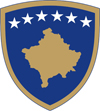 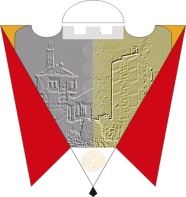 Republika e Kosovës                                                                                                   Komuna e GjilanitRepublika Kosova                                                                                                        Opština GnjilaneRepublic of Kosovo                                                                                                      Municipality of Gjilan                                                                                                                             Gilan Belediyesi  Duke u bazuar në nenin 42.5 të Ligjit Nr.03/L-040 për Vetëqeverisjen Lokale, nenin 5.2 të UA (MAPL) Nr.02/2015 për mbajtjen e mbledhjeve të Kuvendit të Komunës, dhe nenin 53 të Statutit të Komunës së Gjilanit, 01.Nr.016-126211 të datës 06.11.2014, me ndryshimet dhe plotësimet 01. 016-28448 të datës 22.03.2018, thërras mbledhjen e VII (shtatë) të Kuvendit të Komunës së Gjilanit, me këtë: R E N D    P U N E Konstatimi i prezencës së anëtarëve të Kuvendit dhe mirtimi i procesverbalit nga seanca e kaluarPyetje dhe  pergjigjeRekomandimet e Komitetit për Politikë dhe Financa:Korniza Afatmesme Buxhetore-KAB për vitin fiskal 2023 si dhe vlersimet e hershme për vitet 2024-2025Raporti i Auditimit për pasqyrat financiare vjetore të Komunës së Gjilanit për vitin 2021Projekt Rregullore mbi taksat administrative për dhënien e lejes së ndërtimit dhe tarifen për rritje të densitetit në infrastrukturëPlani i veprimit për transparenc i Komunës së Gjilanit 2022/2026Raporti i punës për vitin 2021 i Komisionit Komunal të aksionarëve në Ndërmarrjen Publike Lokale “Stacioni i Autobusëve” në GjilanRaporti i punës për vitin 2021 i Komisionit Komunal të aksionarëve në Ndërmarrjen Publike Lokale “Tregu” SH.A në GjilanPropozim vendimi për emërimin e anëtarëve në Komisionit komunal të aksionarëve në NPL “Stacioni i Autobusëve” në GjilanPropozim vendimi për emërimin e anëtarëve në Komisionit komunal të aksionarëve në NPL “Tregu” në GjilanPropozim vendimi për emërimin e anëtarëve në Komisionit komunal të aksionarëve në KRM “Ecohigjiena” në GjilanTë ndryshmeMbledhja e Kuvendit të Komunës së Gjilanit do të mbahet në sallën e mbledhjeve të Kuvendit të Komunës së Gjilanit,  më 29.06.2022 në  ora 9:00.01.Nr. 60/2022        					                              Kryesuesi i KK Gjilan,Gjilan, më 21.06.2022						           ______________ 								                       / Arianit Sadiku/P.S.Kopjet fizike të materialit nga pika 3.5 deri 3.9 e keni nga seanca e fundit e KK - Gjilan